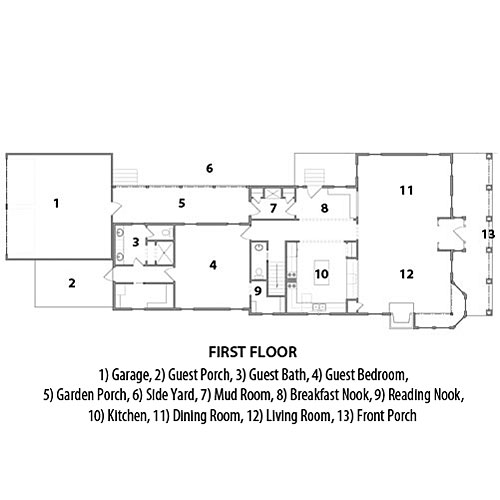 Sample Plan of a Roman House Sample Plan of a Roman House Sample Plan of a Roman House 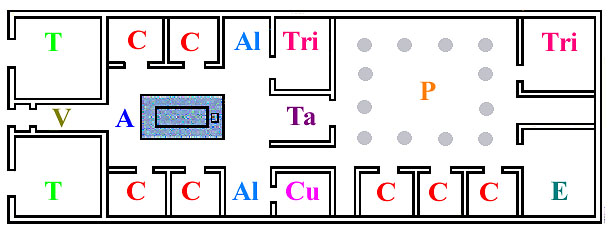 Aatriumformal entrance hallAlala"wings" opening from atriumCcubiculumsmall room; bedroomCuculinakitchenEexedragarden roomPperistyliumcolonnaded gardenTtabernashopTatablinumoffice; studyTritricliniumdining roomVvestibulumentrance halllavortoriumLaundry roomstabulumgarageMea domusMy houseVilla romanaRoman villa